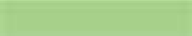 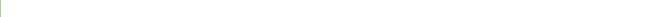 NỘI DUNG HỖ TRỢ HỌC SINH ÔN TẬP TẠI NHÀ TRONG THỜI GIAN NGHỈ HỌC ĐỂ PHÒNG, CHỐNG DỊCH COVID-19 (ĐỢT 2)MÔN: TIẾNG ANH KHỐI: 5MULTIPLE-CHOICE QUESTIONS: (PHẦN TRẮC NGHIỆM)I/ Look and circle: (Em hãy nhìn tranh và khoanh tròn câu trả lời đúng)I am going to  with Nick.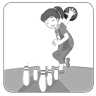 do yoga	b. go bowling	c. go swimmingI  get up late.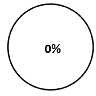 sometimes	b. never	c. rarelyYou shouldn’t  all the time.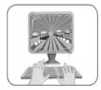 play computer games	b. play sports	c. eat fruit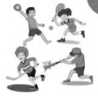 You should	every day.watch TV	b. eat candy	c. play sportsYou can go to the museum by       .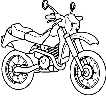 bike	b. bus	c. motorbikeII/ Circle the odd-one-out: (Em hãy khoanh tròn từ khác loại)III/ Circle the mistake in each sentence: (Em hãy khoanh tròn lỗi sai trong mỗi câu sau)What often do you play outside?What	b. do	c. playI am going to go martial arts with my father.going	b. go	c. withI usually play soccer in Saturday afternoon.usually	b. play	c. inYou should eat candy too much.should	b. eat	c. muchYou can go to the museum on bus.can	b. the	c. onIV/ Choose the best answer: (Em hãy chọn câu trả lời đúng nhất)How do I get to the flea market? - Turn left _ 	the traffic lights.on	b. in	c. atWhere 	she going to go?is	b. are	c. amHow do I get to the park? - You can get there 	foot.by	b. to	c. onHow much is the pink hat? - It’s one 	.dolla	b. dollar	c. dollarsWhat 	_ you do in the summer? - I went camping.did	b. do	c. areMary 	going to do yoga with Lucy.are	b. am	c. isWhat do you do during Tet? - During Tet, I 	_.play sports	b. get lucky money	c. runningYou 	play outside.shouldn’t	b. should	c. doShe 	eat salad so much.does	b. shouldn’t	c. shouldHow 	do you play mobile games? - I never play mobile games.usually	b. often	c. alwaysI 	_ go running every morning.am	b. do	c. usuallyTom 	play video games.should	b. usually	c. shouldn’tYou shouldn’t 	TV.watch	b. watches	c. watchsYou shouldn’t eat 	.fruit	b. candy	c. saladWhat are you going to do? – I am going to 	swimming with Jack.go	b. do	c. playWhat is Alfie going to do? - He is going to 	yoga with Ben.play	b go	c. doHow often 	your father play tennis? - He sometimes plays tennis.do	b. does	c. isI usually go swimming 	the weekend.on	b. to	c. inShe usually_ 	bowling with Mai every Sunday.play	b. go	c. goes 	often does Nick play soccer? - He rarely plays soccer.How	b. What	c. WhenWhat is Tom going to do? - He 	to play sports with Charlie.am going	b. are going	c. is goingWhat did you do yesterday? - I 	_ table tennis.plays	b. played	c. playWhat 	you like to eat? - I’d like a sandwich, please.do	b. does	c. wouldWhat’s the matter? - I 	a headache.have	b. feel	c.doWhat’s the matter? - I 	sick.have	b. feel	c.doREAD AND WRITE: (PHẦN TỰ LUẬN)I/ Read the following passages and complete the sentences: (Em hãy đọc các đoạn văn sau đây và hoàn thành các câu đã cho)Charlie is _ 	years old.He usually plays _ 	_after school.He likes playing badminton at school    _ 	.Some sports at Charlie’s school sports club are chess, 	, badminton, 	, swimming, table tennis and martial art…Charlie is going to play badminton 	on this weekend.II/ Read the following passages and answer the questions: (Em hãy đọc các đoạn văn sau đây và trả lời các câu hỏi)How old is Minh?What is Vovinam?How often do Minh and his brother go to Vovinam Center?Does Minh like Vovinam?How do I get to Vovinam Center?III/ Order the words to make the sentences: (Em hãy sắp xếp các từ sau để tạo thành câu có nghĩa)does/ often/ How/ basketball?/ she/ playgoing/ with/ He/ to/ is/ volleyball/ play/ Ben.should/ You/ outside/ play/because/ a/ it’s/ day./ beautifultime./ the/ You/ TV/ watch/ shouldn’t/ allnever/ She/ basketball/ plays/ school./ afterIV/ Write about you: (Em hãy trả lời các câu hỏi về bản thân mình)How often do you eat fruit?What are you going to do?What should you do after school?How often does your mother play sports?What is your father going to do?*** “Chúc các em ôn tập thật tốt!”***6. a. cheapb. scarfc. dressd. T-shirt7. a. tennisb. soccerc. sportsd. baseball8. a. sometimesb. whenc. alwaysd. usually9. a. hamburgerb. juicec. milkd. water10. a. Howb. Whenc. oftend. What